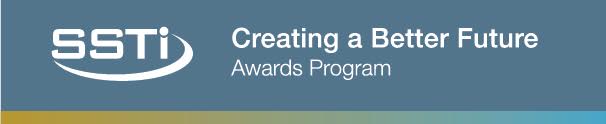 Name of organizationName of nominated initiativeAwards category (Select one)Most Promising Initiative									______Creating a Better Future by Supporting & Converting Research				______Creating a Better Future through Entrepreneurship & Capital				______Creating a Better Future through Competitive Industries					______Creating a Better Future through Economic Opportunity					______Contact name, title, & emailOrganization’s website